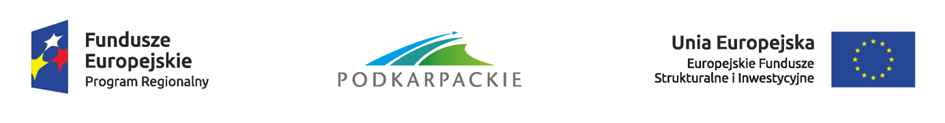 Znak spr.: BI.V.271.11.2016			 	   	Radomyśl Wielki dn. 02.08.2016 r.UZUPEŁNIENIE treści Specyfikacji istotnych warunków zamówienia dotyczy: Postępowania o udzielenie zamówienia prowadzonego w trybie przetargu nieograniczonego pn.: „Poprawa infrastruktury dydaktycznej w Gminie Radomyśl Wielki”
Zamawiający na podstawie art. 38 ust. 4 ustawy Pzp (Dz. U. z 2015 r. poz. 2164 t.j.) uzupełnia treść specyfikacji istotnych warunków zamówienia w zakresie przedmiaru i dokumentacji technicznej na wykonanie wentylacji mechanicznej w istniejącej sali gimnastycznej gimnazjum.